ЗАЯВКА НА РЕГИСТРАЦИЮ УЧАСТНИКА В КОНКУРСЕ YOUNG LIONS COMPETITIONS KAZAKHSTAN 2019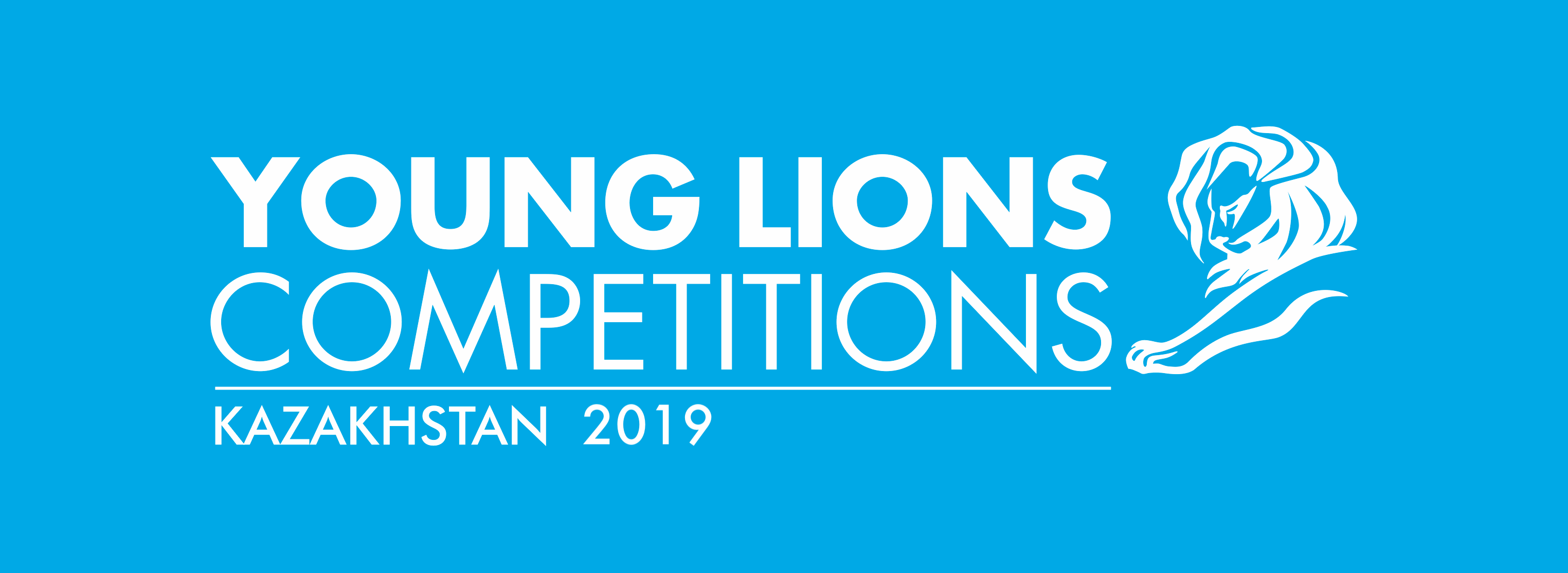 К участию в конкурсе допускаются профессионалы из индустрий маркетинга и маркетинговых коммуникаций, легально работающие в Республике Казахстана. Для участия необходимо соответствовать всем критериям: - Возраст участников категорий Film, Print, Digital не должен превышать 30 лет на момент проведения Международного Фестиваля Креативности Каннские Львы 2019 с 17 по 21 июня;- У вас в наличии должен быть действующий (не просроченный) загранпаспорт;- Вы должны хорошо понимать и говорить на английском языке;- У вас должен быть опыт работы в маркетинговой или коммуникационной индустрии (минимум 2 года);- Вы должны уметь работать на компьютерах iMac;- Вы должны сформировать команду из двух профессионалов.Крайний срок для регистрации участников конкурса – 12 апреля 2019, пятница, в 24-00 астанинского времени.Все работы должны соответствовать требованиям, указанным в брифах и положениям для конкурсантов.Важные требования, без которых заявку для регистрации не примут к рассмотрению:- Заявка принимается ТОЛЬКО в формате PDF.- Заявка будет принята к рассмотрению только в случае, если в ней заполнены ВСЕ графы (в случае, если у вас нет профессиональных наград или вы не участвовали в профессиональных конкурсах и фестивалях, указывайте в графе «нет»).- Заявка должна быть подана и принята к рассмотрению НЕ ПОЗДНЕЕ срока, указанного в ней.Внимание: Как только ваша заявка будет принята для рассмотрения, вы получите подтверждение от организатора конкурса. Если вы не получили подтверждение о принятии заявки в течение 24 часов, пожалуйста, дайте знать организатору конкурса: info@younglions.kz или +7 701 715 30 35.ДАННЫЕ УЧАСТНИКАОтметьте значком Х категорию, в которой вы хотите принять участие (в каждой заявке можно отметить только один конкурс).Отметьте значком Х на какие средства (регистрация, проезд, проживание, питание, виза) вы рассчитываете в случае выигрыша главного приза – права на участие в финале глобального конкурса "Young Lions Competition Cannes 2019".Заполнив и предоставив заявку участника, вы подтверждаете свое согласие с Правилами и Положениями Участия в «Young Lions Kazakhstan» 2019.					FILMPRINTDIGITAL1. ВАШ ЛИЧНЫЙ СПОНСОР2. ВАШ РАБОТОДАТЕЛЬ3. ВАШИ СОБСТВЕННЫЕ СРЕДСТВАУкажите информацию о себеУкажите информацию о себеИмяФамилияДата рождения д/м/гНомер паспортаСрок действия паспортаE-mailПочтовый адрес (город, индекс, улица, дом, квартира)ТелефонОбразование (название ВУЗа, даты, специальность)Место работы, должность, продолжительность работыПредыдущее место работы, должность, продолжительность работыПрофессиональные награды (год, название)Участие в профессиональных конкурсах и фестивалях (год, название)Портфолио (интернет ссылка)Знание английского языка (нужное подчеркнуть)- Не знаю, но хочу выучить- Понимаю, если словарь рядом- Понимаю без ошибок и могу донести свою мысль без ошибок- Общаюсь свободноУкажите информацию о втором участнике вашей команды (чтобы зарегистрировать вашу команду, каждый участник должен предоставить свою заполненную заявку):Укажите информацию о втором участнике вашей команды (чтобы зарегистрировать вашу команду, каждый участник должен предоставить свою заполненную заявку):ИмяФамилияE-mailКРЕАТИВНЫЕ ПАРТНЕРЫ КОНКУРСА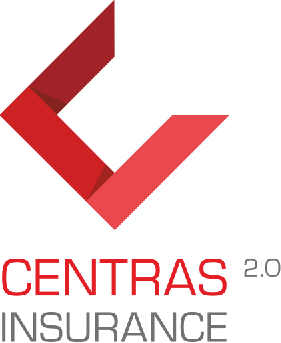 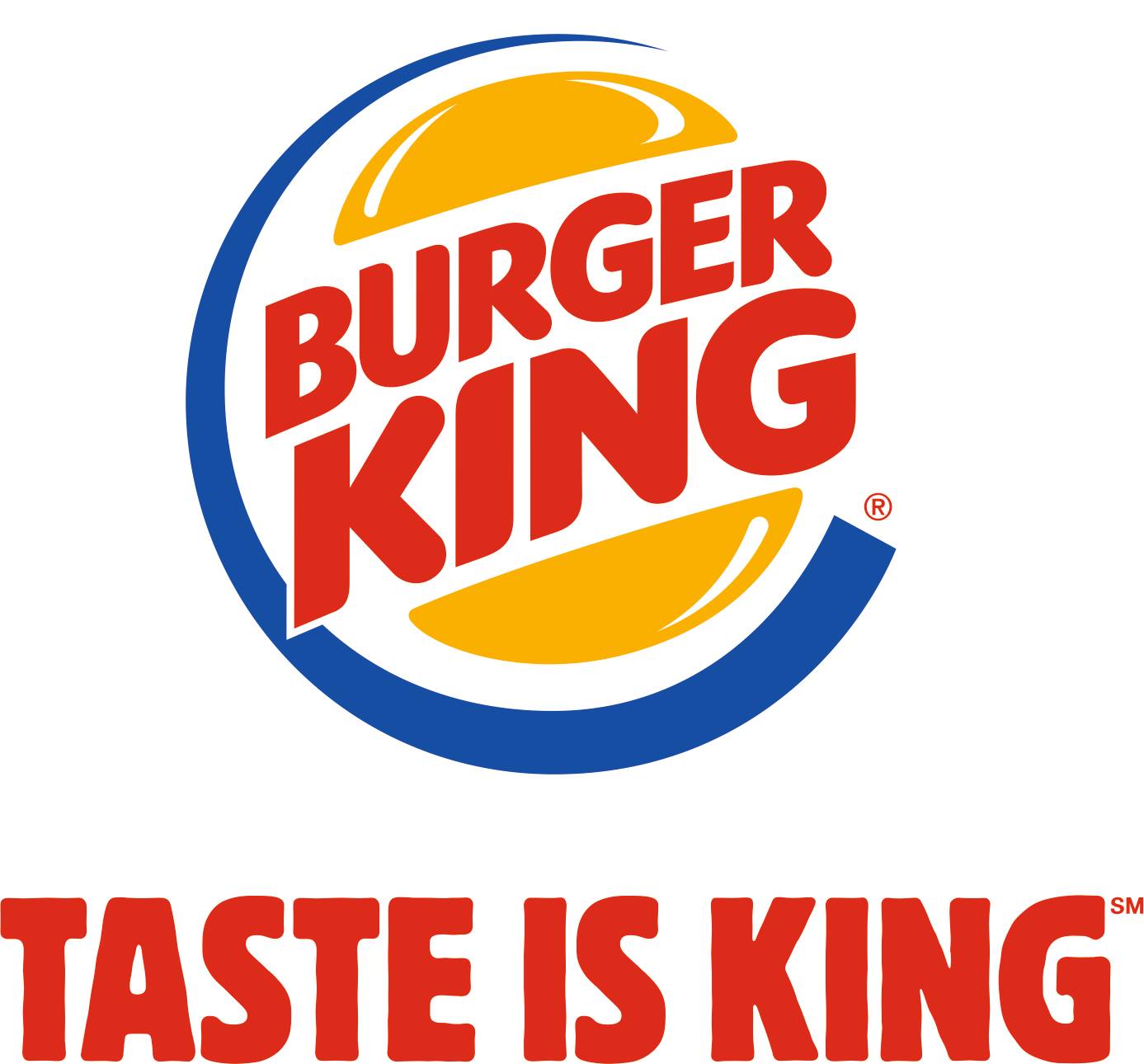 НАC ПОДДЕРЖАЛИКРЕАТИВНЫЕ ПАРТНЕРЫ КОНКУРСАНАC ПОДДЕРЖАЛИКРЕАТИВНЫЕ ПАРТНЕРЫ КОНКУРСАНАC ПОДДЕРЖАЛИКРЕАТИВНЫЕ ПАРТНЕРЫ КОНКУРСАНАC ПОДДЕРЖАЛИ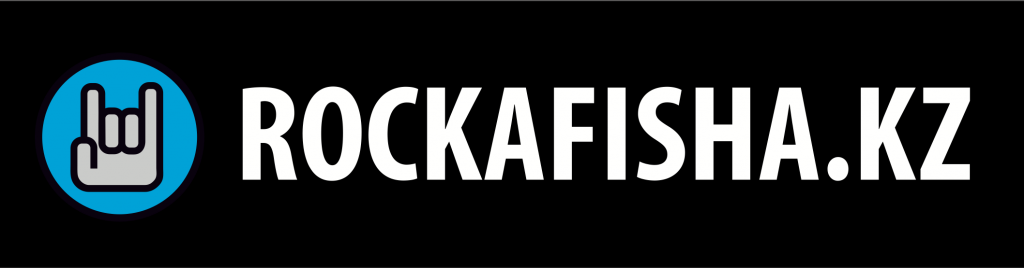 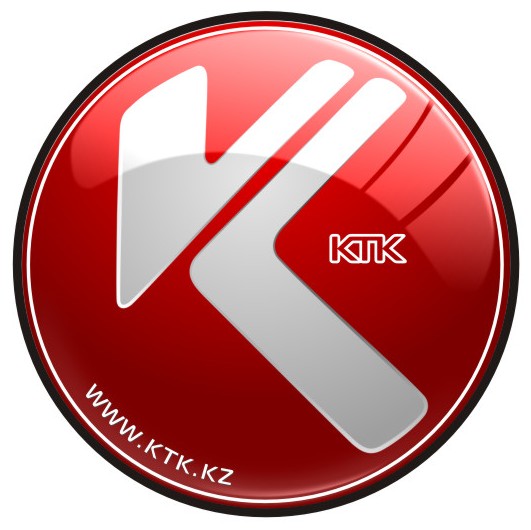 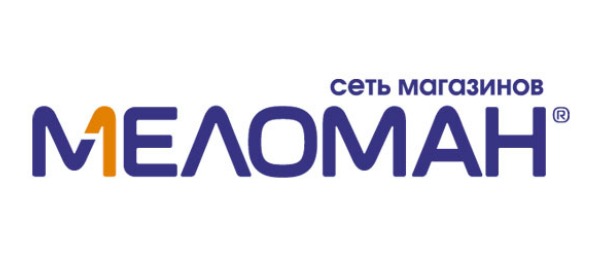 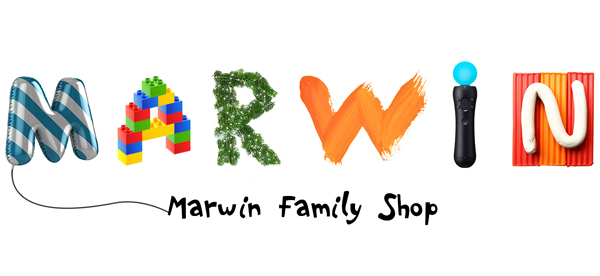 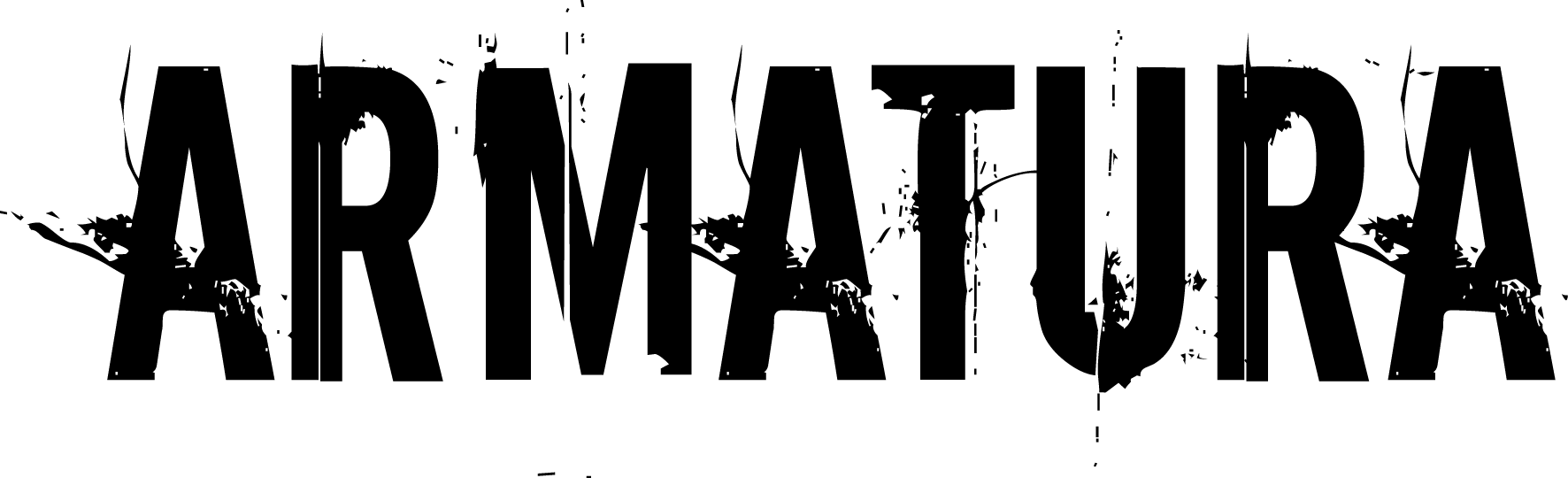 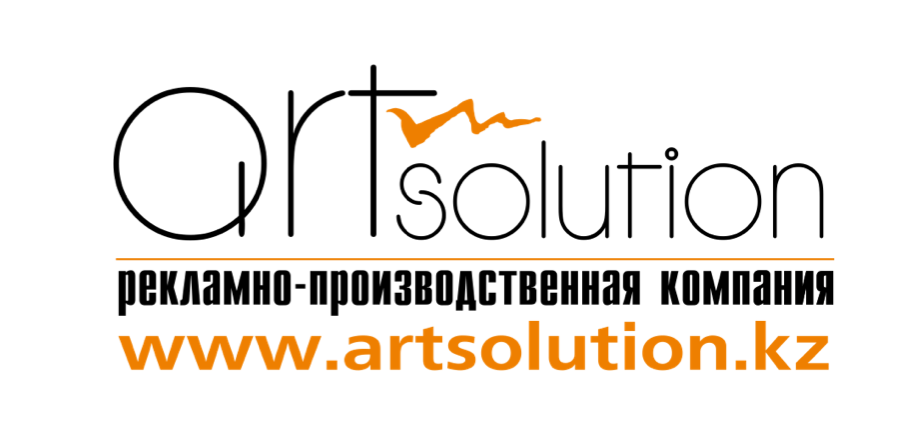 ОРГАНИЗАТОР КОНКУРСАОРГАНИЗАТОР КОНКУРСАОРГАНИЗАТОР КОНКУРСАОРГАНИЗАТОР КОНКУРСА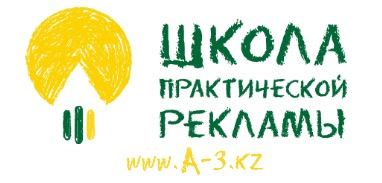 